A VERSENY TÁMOGATÓI: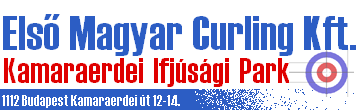 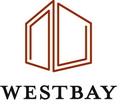 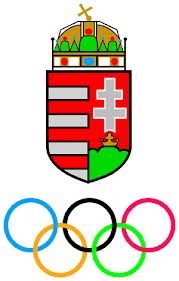 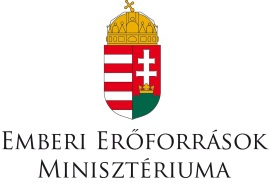 Biró B. –Fóti B.Major-Zéman A. – Major G.Kassai-Kutas T. – Sárdi P.Nagy Laura K. – Nagy V.PontDSC ÁtlagBiró B.–Fóti B.7 - 4 11 - 26 - 41059,68Biró B.–Fóti B.6 - 38 - 21059,68Major-Zéman A. –Major G.4 - 73 - 60 - 12058,05Major-Zéman A. –Major G.3 - 66 - 7058,05Kassai-Kutas T. –Sárdi Péter2 - 116 - 39 - 4659,21Kassai-Kutas T. –Sárdi Péter7 - 65 - 9659,21Nagy Laura K.– Nagy Viktor4 - 612 - 04 - 9471,78Nagy Laura K.– Nagy Viktor2 - 89 - 5471,78